15. Muuntaja ja energian siirtoMuuntajassa on __________________________________________________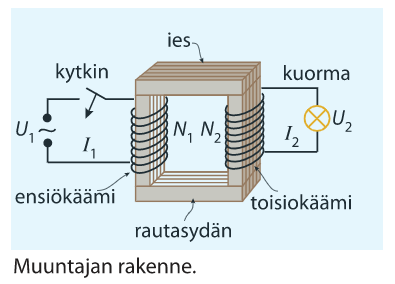 Ensiö- eli primäärikäämiin johdetaan vaihtovirta  sen synnyttämä ________________________________________________________________________________________ toisio- eli sekundaarikäämiin  tämä muuttuva magneettikenttä __________________________________Muuntajan muuntosuhde johdetaan seuraavasti (sivu 133) Induktiolain mukaisesti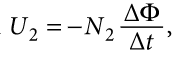 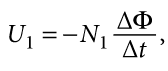  koska magneettivuo muuttuu samalla tavalla muuntajan molemmilla puolilla, niin jakamalla yo. yhtälöt puolittain saadaan jännitteiden suhteeksiVirtojen muuntosuhteen johto perustuu siihen, että muuntajassa ei tapahduenergiahäviöitä eli ___________________________ mistä seuraa yo. kaava   virroille.Todellisuudessa energiaa muuttuu lämmöksi____________________________________________________________      b) _____________________________________________________________Tehonhäviöitä voidaan pienentää käyttämällä      a) paksuja kuparijohtimia (R = l/A)      b) ohuista levyistä ja magneettisesti pehmeästä raudasta valmistettuja           rautasydämiäKun muuntajaa ei kuormiteta (eli toisiokäämistä ei oteta virtaa) se ei kuluta energiaa, koska ensiökäämissä virran ja jännitteen vaihe-ero on  / 2 rad. Muuntajien hyötysuhde on noin 99 %Joulen lain mukaisesti siirtojohtimissa tapahtuva tehohäviö on          missä          Rj = ________________________________,          P = ______________________________________,         Ueff = _________________________________________ ja         Ieff = ___________________________________________Yhtälöstä nähdään, että sähköenergiaa siirrettäessä on pyrittävä __________________________________________.  Tämä taas edellyttää _____________________________________________.Suurin sähkönsiirtoverkossa käytettävä jännite on 400 kV.